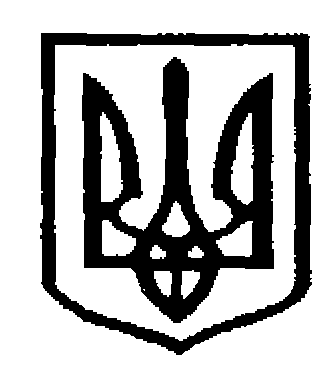 У К Р А Ї Н АЧернівецька міська радаУПРАВЛІННЯ  ОСВІТИвул. Героїв Майдану, 176, м. Чернівці, 58029 тел./факс (0372) 53-30-87  E-mail: osvitacv@gmail.com  Код ЄДРПОУ №02147345З метою якісного формування статистичної звітності, управління освіти Чернівецької міської ради звертає увагу на необхідність організації роботи відповідальної особи за роботу у програмі «КУРС: Школа», яка визначена наказом по закладу, щодо актуалізації та оновлення інформації, своєчасного внесення змін.До 01.09.2023 р. необхідно:активувати перехід на новий навчальний рік у програмі «КУРС: Школа»; переглянути та оновити зміни у повній та скороченій назві закладу відповідно до Статуту, зазначити тип закладу;внести достовірні дані про приміщення та їх площу;оновити інформацію про персонал закладу;внести достовірні дані про керівника закладу;оновити інформацію про учнів, які фактично навчаються у закладі, зараховані чи відраховані з нього. Обов’язково актуалізувати інформацію про форму здобуття освіти, належність до осіб з ООП тощо;зазначити (оновити) інформацію про спроможність закладу, профілі навчання, фактичну кількість класів, учнів, персоналу, приміщень, інклюзивних класів,  тощо.Наголошуємо,  що при формуванні звіту ЗНЗ-1 не допускати помилок та розбіжностей з наданою 01.09.2023 р. інформацією про мережу закладу. Налагодити роботу щодо обліку учнів, чіткого контролю за їх рухом.  До 09.09.2023 р. надати в управління освіти:  звіт ЗНЗ-1 (1 екземпляр, роздрукований з програми «КУРС: Школа») Розділи XII-XIV звіту попередньо узгодити з бухгалтером по матеріалах; список учнів закладу (на електронну адресу ponych.vita@gmail.com) сформований в програмі «КУРС: Школа» та експортований у програму Excel за формою (не змінювати!): інформацію про використання годин варіативної складової навчального плану та поділ класів на групи при вивченні іноземних мов згідно з додатком 1.Додаток: на 2 арк.Заступник начальника з фінансово-економічних питаньуправління освіти міської ради                                Денис КРУГЛЕЦЬКИЙВіта Понич, 53-23-62Додаток 1до листа управління освітивід _________ № __________ДОДАТКОВА ІНФОРМАЦІЯдо звіту ЗНЗ-1 ___________________________________(назва ЗЗСО)на 2023/2024 н. р.Таблиця 1Розподіл годин варіативної складової навчального плануТаблиця 2Варіативна складова навчального плану (курси за вибором, факультативи, індивідуальні заняття та консультації)* Обов’язково вказувати назву факультативу або курсу за вибором та назву предмету з якого проводяться індивідуальні заняття чи консультації, зазначати фактичну кількість учнів. Таблиця 3Підсилення предметів інваріантної складовоїТаблиця 4 Поділ на групи при вивченні іноземної мови (перша мова)Таблиця 5Поділ на групи при вивченні іноземної мови (друга мова)Директор школи                         ________________ ______________________                               М.П.Виконавець: ____________________(ПІБ, посада, телефон)_____________ №_____________Про подання статистичної звітностіКерівникам закладів загальної середньої освіти №з/пПІБКласФорма навчанняДата народженняАдреса проживанняНалежність до категорії осіб з ООПКласКількість годин варіативної складовоїКількість годин варіативної складовоїКількість годин варіативної складовоїКількість годин варіативної складовоїКількість годин варіативної складовоїКласЗа навчальним планом (сумарна за всіма паралелями)НевикористаніВиділених на:Виділених на:Виділених на:КласЗа навчальним планом (сумарна за всіма паралелями)НевикористаніПідсилення предметівФакультативи/Курси за виборомІндивідуальні заняття/Консультації1234567891011Разом:  Назва*Клас Вписується назва Вписується назва Вписується назва Вписується назва Вписується назва Вписується назва Вписується назва Вписується назва Вписується назва   Назва*Клас К-ть годин класівучнівК-ть годин класівучнівК-ть годин класівучнів1234567891011НазваКлас Вписується назва предметуВписується назва предметуВписується назва предметуВписується назва предметуВписується назва предметуВписується назва предметуВписується назва предметуВписується назва предметуВписується назва предметуНазваКлас К-ть виділених годин на підсиленнякласівучнівК-ть виділених годин на підсиленнякласівучнівК-ть виділених годин на підсиленнякласівучнів1234567891011моваклас1234567891011всьогоАнглійська мовакласівАнглійська моваучнівАнглійська мовагруп Німецька мовакласівНімецька моваучнівНімецька мовагруп Французька мовакласівФранцузька моваучнівФранцузька мовагруп моваклас1234567891011всьогоАнглійська мовакласівАнглійська моваучнівАнглійська мовагруп Німецька мовакласівНімецька моваучнівНімецька мовагруп Французька мовакласівФранцузька моваучнівФранцузька мовагруп Польська мовакласівПольська моваучнівПольська мовагруп 